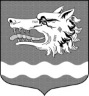 Администрация муниципального образования Раздольевское сельское поселение муниципального образования Приозерский муниципальный район Ленинградской областиПОСТАНОВЛЕНИЕ 21 декабря 2016 года                                                                                          №  296  О внесении изменений и дополнений в постановление администрации № 157 от 12.07.2016 года  «Об утверждении  муниципальной программы «Обеспечение устойчивого функционирования и развития коммунальной инфраструктуры и повышение энергоэффективности в  муниципальном образовании Раздольевское сельское поселения на 2016 год»В соответствии с Федеральным законом Российской Федерации от 06 октября 2003 года  № 131-ФЗ «Об общих принципах организации местного самоуправления в Российской Федерации», Постановлением Правительства Ленинградской области от 14 ноября 2013 г. № 400 «Об утверждении государственной программы Ленинградской области "Обеспечение устойчивого функционирования и развития коммунальной и инженерной инфраструктуры и повышение энергоэффективности в Ленинградской области", Постановлением Правительства Ленинградской области от 29.12.2012 N 463 "О государственной программе Ленинградской области "Развитие сельского хозяйства Ленинградской области", администрация муниципального образования Раздольевское сельское поселение  ПОСТАНОВЛЯЕТ:1. Внести в постановление администрации № 157 от 12.07.2016 года «Об утверждении муниципальной программы «Обеспечение устойчивого функционирования и развития коммунальной инфраструктуры и повышение энергоэффективности в  муниципальном образовании Раздольевское сельское поселения на 2016 год» следующие изменения и дополнения:1.1.Приложение к постановлению администрации № 157 от 12.07.2016 года «Об утверждении муниципальной программы «Обеспечение устойчивого функционирования и развития коммунальной инфраструктуры и повышение энергоэффективности в  муниципальном образовании Раздольевское сельское поселения на 2016 год» изложить в новой редакции согласно приложению № 1 к настоящему постановлению.2. Настоящее постановление подлежит официальному опубликованию.3. Контроль за исполнением настоящего постановления возложить на заместителя главы администрации МО Раздольевское сельское поселение Шехмаметьеву А.Ш.Глава администрации                                                                                  А.Г.СоловьевА.Ш.Шехмаметьева, 66-718Разослано6 дело – 2, прокуратура – 1.Приложение № 1к постановлению администрацииМО Раздольевское сельское поселениеот 21.12.2016 г. № 296Муниципальная программа «Обеспечение устойчивого функционирования и развития коммунальной инфраструктуры и повышение энергоэффективности в  муниципальном образовании Раздольевское сельское поселения на 2016 год»СОДЕРЖАНИЕПАСПОРТ муниципальной программы «Обеспечение устойчивого функционирования и развития коммунальной инфраструктуры и повышение энергоэффективности в  муниципальном образовании Раздольевское сельское поселения на 2016 год»1.  Характеристика проблемы Одним из приоритетов жилищной политики Раздольевское сельское поселение    является обеспечение комфортных условий проживания граждан и доступности коммунальных услуг для населения.В настоящее время, в целом, деятельность коммунального комплекса МО Раздольевское сельское поселение характеризуется недостаточно качественным уровнем предоставления коммунальных услуг и требует повышения эффективности использования природных ресурсов, и как следствие, снижения уровня загрязнения окружающей среды.Причинами возникновения этих проблем являются: - высокий уровень износа объектов коммунальной инфраструктуры и их технологическая отсталость; Планово-предупредительный ремонт сетей и оборудования систем водоснабжения, коммунальной энергетики практически полностью уступил место аварийно-восстановительным работам. Это ведет к снижению надежности работы объектов коммунальной инфраструктуры, к увеличению затрат на их содержание и  снижению благоустроенности территорий.  Неэффективное использование природных ресурсов выражается в высоких потерях воды, тепловой и электрической энергии в процессе производства и транспортировки ресурсов до потребителей: Ветхое состояние водопроводных сетей и сетей канализации. Велики утечки и неучтенный расход воды при транспортировке в системах водоснабжения. Для повышения качества предоставления коммунальных услуг и эффективности использования природных ресурсов необходимо обеспечить масштабную реализацию проектов реконструкции и модернизации объектов коммунальной инфраструктуры.Реконструкция и модернизация объектов коммунальной инфраструктуры МО Раздольевское сельское поселение позволит: - обеспечивать более комфортные условия проживания населения путем повышения надежности и качества предоставляемых коммунальных услуг; - снизить потребление энергетических ресурсов в результате снижения потерь в процессе производства  и доставки энергоресурсов потребителям; - обеспечивать рациональное использование природных ресурсов; - улучшить экологическое состояние территории МО Раздольевское сельское поселение.    Реализация Программы позволит: - привлечь средства  бюджета Ленинградской области,  бюджета МО Раздольевское сельское поселение для модернизации объектов коммунальной инфраструктуры; - использовать бюджетные средства для реализации проектов модернизации объектов коммунальной инфраструктуры;2. Основные цели и задачи Программы     Целью Программы является:- создание условий для предоставления коммунальных услуг в соответствии со стандартами качества, обеспечивающими комфортные условия проживания граждан (потребителей услуг).    - снижение потребления энергетических ресурсов в результате снижения потерь в процессе производства  и доставки энергоресурсов потребителям;-  обеспечение рационального использования природных ресурсов;-  улучшение экологического состояния территории МО Раздольевское сельское поселение. Основными задачами Программы являются:- обеспечение населения чистой водой входит в число приоритетов долгосрочного социально-экономического развития поселения, ее решение позволяет обеспечить возможность для улучшения качества жизни населения, предотвратить чрезвычайные ситуации, связанные с функционированием систем водоснабжения, водоотведения и очистки сточных вод, создать условия для эффективного функционирования и устойчивого развития организаций.- модернизация объектов коммунальной инфраструктуры, связанная с реконструкцией существующих объектов с высоким уровнем износа; строительство новых объектов, взамен  существующих с высоким уровнем износа, в том числе, с учетом перспективного развития;-снижение удельных издержек при оказании жилищно-коммунальных услуг;- расширение практики применения энергосберегающих технологий при модернизации и реконструкции основных фондов объектов энергетики и коммунального комплекса;- обеспечение надежности и эффективности   поставки коммунальных ресурсов.3. Сроки реализации ПрограммыРеализацию Программы предполагается осуществить в 2016 году. 4. Ресурсное обеспечение ПрограммыПрограмма реализуется за счет средств областного бюджета и бюджета муниципального образования Раздольевское сельское поселение.5. Ожидаемые результаты реализации ПрограммыРеализация программы позволит: - обеспечить выполнение мероприятий по модернизации систем водоснабжения и водоотведения;- обеспечить  бесперебойное водоотведение в достаточном количестве; -обеспечение экологической безопасности и комфортности проживания граждан.-устранение причин возникновения аварийных ситуаций, угрожающих жизнедеятельности человека,  - увеличение доли населения потребляющего питьевую воду надлежащего качества -снижение процента износа инженерных сетей до допустимого;- повышение надежности и качества предоставляемых коммунальных  услуг, сокращение количества повреждений в системах инженерного обеспечения жилищного фонда и объектов социальной сферы;- снижение нормативов потребления энергоресурсов; - уменьшение затрат материальных ресурсов и трудозатрат на производство коммунальных услуг;6. Оценка эффективности Программы. Целевые индикаторы и показатели программыОценка социально-экономической и экологической эффективности Программы будет осуществляться на основе системы целевых показателей и индикаторов (далее – система индикаторов). Система индикаторов обеспечит мониторинг динамики изменений в секторе водоснабжения, водоотведения и очистки сточных вод за отчетный период, равный году, с целью уточнения или корректировки поставленных задач и проводимых мероприятий.В результате реализации Программы будет достигнут рост обеспеченности населения питьевой водой, соответствующей установленным нормативным требованиям, и доступа к централизованным системам водоснабжения, водоотведения и очистки сточных вод, что приведет к повышению качества жизни граждан, снижению заболеваемости, связанной с распространением кишечных инфекций и антропогенным воздействием биологических и химических загрязнений.Для расчета эффективности реализации программы используются индикаторы и показатели отчета о реализации программы.            В качестве критериев оценки результативности реализации программы используется индекс результативности и интегральная оценка результативности.              Индекс результативности программы оценивается по каждому целевому показателю в год по формуле:        Пфit Pit = ---------        Ппit где   Pit    - результативность достижения характеризующая ход реализации                  программы        Пфit – фактическое значение показателя программы          -Ппit  – плановые значения показателя программы             Интегральная оценка результативности программы в год определяется по следующей формуле:         m                    SUM Pit            1Ht = -----------         mгде    Ht           - интегральная оценка эффективности программыm           -  количество показателей программы         SUM Pit  - индекс результативностиЭффективность реализации программы определяется как соотношение оценки результативности программы и уровня финансирования:        Ht            Эt = ----х 100        St           - уровень финансирования программы в год.где     Эt         - эффективность программы в годHt          - интегральная оценка эффективности          	St           - уровень финансирования программы в год.Приложение №1к   муниципальной   программе«Обеспечение устойчивого функционирования и развития коммунальной инфраструктурыи повышение энергоэффективности в  МО Раздольевское сельское поселения на 2016 год»ПЛАН РЕАЛИЗАЦИИ МЕРОПРИЯТИЙМУНИЦИПАЛЬНОЙ   ПРОГРАММЫ «Обеспечение устойчивого функционирования и развития коммунальной инфраструктуры и повышение энергоэффективности в  муниципальном образовании Раздольевское сельское поселения на 2016 год»Паспорт муниципальной программы «Обеспечение устойчивого функционирования и развития коммунальной инфраструктуры и повышение энергоэффективности в  муниципальном образовании Раздольевское сельское поселения на 2016 год»4Характеристика проблемы5Основные цели и задачи программы6Сроки реализации Программы6Ресурсное обеспечение Программы6Ожидаемые результаты реализации Программы6Оценка эффективности программы, целевые индикаторы и показатели  программы 7План реализации мероприятий программы9Полное наименование Программы Муниципальная программа «Обеспечение устойчивого функционирования и развития коммунальной инфраструктуры и повышение энергоэффективности в  муниципальном  образовании Раздольевское сельское поселения на 2016 год»  (далее - Программа)Основание для  разработкиПрограммы - Федеральный закон Российской Федерации от 06 октября 2003 года №131-ФЗ «Об общих принципах организации местного самоуправления в Российской Федерации»;- Устав муниципального образования Раздольевское сельское поселение муниципального образования Приозерский   муниципальный район Ленинградской области.Заказчик Программы Администрация муниципального образования Раздольевское сельское  поселениеРазработчик программы Администрация муниципального образования Раздольевское сельское  поселениеСтруктура ПрограммыРаздел 1. Газификация муниципального образования Структура ПрограммыРаздел 2. Водоснабжение и водоотведение муниципального образованияСтруктура ПрограммыРаздел 3. Поддержка преобразований в жилищно-коммунальной сфере на территории муниципального образования в целях обеспечения бытового обслуживания населения, отвечающего стандартам качества бытового обслуживанияСтруктура ПрограммыРаздел 4. Энергосбережение и повышение энергетической эффективностиСтруктура ПрограммыПриложение № 1. План реализации мероприятий.Основные цели и задачи  Программы - создание комфортных условий жизнедеятельности в сельской местности;- обеспечение населения природным газом;- обеспечение населения муниципального образования чистой водой отвечающей требованиям СНиП;- обеспечения качественными бытовыми услугами.Сроки и этапы реализации Программы 2016 год Исполнители программыАдминистрация муниципального образования Раздольевское сельское поселениеОбъемы и источники финансированияПрограммы Общий объем финансирования Программы составляет  13004,332 тыс. руб., в том числе:из бюджета муниципального образования –2537,818  тыс. руб.;из бюджета Ленинградской области – 10466,514 тыс.руб.Основные целевые показатели от реализации Программы К окончанию реализации Программы планируется:1.Разработка проектно-сметной документации по объекту: «Водоснабжение д.Раздолье Приозерского района Ленинградской области.2. Отремонтировать скважины № 2626/1, № 2926/2 дер.Раздолье3.Обеспечить качественными бытовыми услугами4. Приобретение котла водогрейного для котельной д.Раздолье5.Строительство распределительного газопровода д.РаздольеОжидаемые результаты реализации Программы Реализация программы позволит: - обеспечить выполнение мероприятий по модернизации систем водоснабжения и водоотведения;- обеспечить  бесперебойное водоотведение в достаточном количестве; -обеспечение экологической безопасности и комфортности проживания граждан.-устранение причин возникновения аварийных ситуаций, угрожающих жизнедеятельности человека,  - увеличение доли населения потребляющего питьевую воду надлежащего качества.Организация контроля за  исполнением Программы Предоставление отчетов о ходе реализации программных мероприятий главе администрации Раздольевское сельское поселение, ежеквартально до 15 числа месяца, следующего за отчетным кварталом, и по итогам года до 01 февраля года, следующего за отчетным периодом. Контроль за ходом реализации Программы осуществляет заместитель главы администрации.№п.п.Наименование         мероприятийЗатраты на 2016 год, тыс. руб.Затраты на 2016 год, тыс. руб.№п.п.Наименование         мероприятийОбластной бюджетМестный бюджет1. Газификация муниципального образования МО Раздольевское СП1. Газификация муниципального образования МО Раздольевское СП1. Газификация муниципального образования МО Раздольевское СП1. Газификация муниципального образования МО Раздольевское СП1.1.Строительство распределительного газопровода д. Раздолье2441,514794,1241.2.Строительный контроль 200,000Итого по разделу 1Итого по разделу 12441,514994,1242. Водоснабжение и водоотведение муниципального образования МО Раздольевское СП2. Водоснабжение и водоотведение муниципального образования МО Раздольевское СП2. Водоснабжение и водоотведение муниципального образования МО Раздольевское СП2. Водоснабжение и водоотведение муниципального образования МО Раздольевское СП2.1.Разработка проектно-сметной документации по объекту: «Водоснабжение  д. Раздолье Приозерского района Ленинградской области», прохождение гос.экспертизы4 425,000243,6942.2.Капитальный ремонт артезианских скважин № 2926/1, 2926/2 дер. Раздолье3 600,00400,00Итого по разделу 2Итого по разделу 28025,00643,6943. Поддержка преобразований в жилищно-коммунальной сфере на территории муниципального образования в целях обеспечения бытового обслуживания населения, отвечающего стандартам качества бытового обслуживания МО Раздольевское СП3. Поддержка преобразований в жилищно-коммунальной сфере на территории муниципального образования в целях обеспечения бытового обслуживания населения, отвечающего стандартам качества бытового обслуживания МО Раздольевское СП3. Поддержка преобразований в жилищно-коммунальной сфере на территории муниципального образования в целях обеспечения бытового обслуживания населения, отвечающего стандартам качества бытового обслуживания МО Раздольевское СП3. Поддержка преобразований в жилищно-коммунальной сфере на территории муниципального образования в целях обеспечения бытового обслуживания населения, отвечающего стандартам качества бытового обслуживания МО Раздольевское СП3.1.Субсидия юридическому лицу оказывающему жилищно-коммунальные услуги, на компенсацию части затрат при оказании услуг по тарифам не обеспечивающим возмещение издержек 0,00500,0Итого по разделу 3Итого по разделу 30,00500,004. Энергосбережение и повышение энергетической эффективности4. Энергосбережение и повышение энергетической эффективности4. Энергосбережение и повышение энергетической эффективности4. Энергосбережение и повышение энергетической эффективности4.1.Приобретение котла водогрейного для котельной д.Раздолье0,00400,00Итого по разделу 4Итого по разделу 40,00400,0Итого по программеИтого по программе10466,5142537,818ИТОГО:ИТОГО:13004,33213004,332